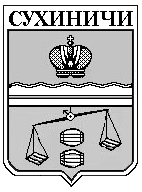 Администрация  сельского поселения"Деревня Радождево"Калужская областьПОСТАНОВЛЕНИЕот 31.08.2016г.						                   № 38Об утверждении Методики прогнозирования поступлений доходов в  бюджет СП «Деревня Радождево»В соответствии со статьей 160.1 Бюджетного кодекса Российской Федерации, общими требованиями к методике прогнозирования поступлений доходов в бюджеты бюджетной системы Российской Федерации, утвержденными постановлением Правительства Российской Федерации от 23  июня 2016 года № 574 постановляю:1. Утвердить Методику прогнозирования поступлений доходов в бюджет СП «Деревня Радождево» согласно приложению к настоящему постановлению.          2. Контроль за исполнением настоящего постановления оставляю за собой.Глава сельского поселения СП «Деревня Радождево»                                                            Н.А. ЖураковаПриложениек постановлению АдминистрацииСП «Деревня Радождево»от 31 августа 2016 года № 38МЕТОДИКАпрогнозирования поступлений доходовв бюджет СП «Деревня Радождево»1.          Настоящая методика разработана в целях прогнозирования администрацией СП «Деревня Радождево» (далее – Администрация сельского поселения) поступлений доходов в бюджет поселения, в отношении которых Администрация сельского поселения  наделена полномочиями главного администратора доходов бюджета поселения, в очередном финансовом году и плановом периоде.2. Прогнозирование доходов бюджета поселения осуществляется в разрезе видов доходов бюджета поселения в соответствии со следующими методами расчета:-прямой расчет, основанный на непосредственном использовании прогнозных значений объемных и стоимостных показателей, уровней ставок и других показателей, определяющих прогнозный объем поступлений прогнозируемого вида доходов;-усреднение – расчет, осуществляемый на основании усреднения годовых объемов доходов не менее чем за 3 года или за весь период поступления соответствующего вида доходов в случае, если он не превышает 3 года;- иной способ, предусмотренный настоящей методикой.3. Прогнозирование доходов бюджета поселения, получаемые в виде:-арендной платы, а также средства от продажи права на заключение договоров аренды за земли, находящиеся в собственности сельских поселений (за исключением земельных участков муниципальных бюджетных и автономных учреждений);-доходов  от сдачи в аренду  имущества, находящегося  в  оперативном  управлении органов  управления сельских поселений и созданных ими учреждений (за исключением имущества муниципальных бюджетных и автономных учреждений);-прочих поступлений от использования  имущества, находящегося  в собственности  сельских поселений (за исключением имущества муниципальных бюджетных и автономных учреждений, а также имущества муниципальных унитарных предприятий, в том числе казенных) осуществляется с применением двух методов расчета:-   метод прямого расчета;- метод усреднения на основании усредненных годовых объемов фактического поступления соответствующих доходов за предшествующие                   три года по данным отчетов об исполнении бюджета  поселения;Сумма арендной платы за землю, прогнозируемая к поступлению на очередной финансовый год, рассчитывается по следующей формуле: А     = С x Р, где: А     - арендная плата;С - рыночная стоимость земельного участка, определяемая на основании результатов оценки, проведенной не более чем за 6 месяцев до заключения договора аренды земельного участка; Р - действующая ставка рефинансирования Центрального банка Российской Федерации.Сумма арендной платы за  имущество, находящееся в собственности и в оперативном управлении, прогнозируемая к поступлению в бюджет поселения в очередном финансовом году, рассчитывается по следующей формуле:АИ = (АИ тг-Сс+Су)*Кгде:АИ - сумма арендной платы за имущество, прогнозируемая к поступлению в бюджет поселения в очередном финансовом году;АИтг- сумма арендной платы за имущество, ожидаемая к поступлению в бюджет поселения в текущем финансовом году;Сс- сумма снижения поступлений арендной за имущество в связи с планируемым сокращением площадей имущества, сдаваемого в аренду в очередном финансовом году;Су- сумма увеличения поступлений арендной платы за имущество в связи с планируемым увеличением площадей имущества, сдаваемого в аренду, в очередном финансовом году;К- прогнозируемый коэффициент-дефлятор, применяемый к ставке арендной платы либо к оценочной стоимости имущества в очередном финансовом году;Расчет объемов данных поступлений на плановый период осуществляется по следующей формуле:АЗИ(р)=  (АЗИ(t-2) + АЗИ(t-1) + АЗИ(t))/3,Где:АЗИ (р) – арендная плата за землю и имуществоP(t-2),P(t-1), P(t)– фактическое (прогнозируемое) значение годовых поступлений за три года, предшествующих планируемому. 4 Прогнозирование доходов бюджета поселения, получаемые в виде- доходов от реализации имущества, находящегося в оперативном управлении учреждений, находящихся в ведении органов управления сельских поселений (за исключением имущества муниципальных бюджетных и автономных учреждений), в части реализации основных средств по указанному имуществу;- доходов от реализации имущества, находящегося в оперативном управлении учреждений, находящихся в ведении органов управления сельских поселений (за исключением имущества муниципальных бюджетных и автономных учреждений), в части реализации материальных запасов по указанному имуществу;- доходов  от реализации  иного  имущества, находящегося  в собственности сельских поселений (за исключением имущества муниципальных бюджетных и автономных учреждений, а также имущества муниципальных унитарных предприятий, в том числе казенных), в части реализации основных средств по указанному имуществу;- доходов  от реализации  иного  имущества, находящегося  в собственности сельских поселений (за исключением имущества муниципальных бюджетных и автономных учреждений, а также имущества муниципальных унитарных предприятий, в том числе казенных), в  части реализации  материальных запасов по указанному имуществу осуществляется с применением двух методов расчета:-   метод прямого расчета;- метод усреднения на основании усредненных годовых объемов фактического поступления соответствующих доходов за предшествующие  три года по данным отчетов об исполнении бюджета  поселения.Сумма доходов от реализации имущества, прогнозируемая к поступлению в бюджет поселения в очередном финансовом году, рассчитывается по следующей формуле:РИ = Ст * Плгде:РИ – объем  доходов от реализации имуществаСт- средняя стоимость одного квадратного метра объектов недвижимости, сложившаяся по результатам торгов, проведенных в году, предшествующем расчетному;Пл- площадь объектов недвижимости, подлежащих реализации в очередном финансовом годуРасчет объемов данных поступлений на плановый период осуществляется по следующей формуле:РИ (p) = (РИ (t-2) + РИ (t-1) + РИ (t))/3, где:PИ(t-2),PИ(t-1), PИ(t)– фактическое (прогнозируемое) значение годовых поступлений за три года, предшествующих планируемому. 5. Прогнозирование иных доходов бюджета поселения, поступление которых не имеет постоянного характера, осуществляется с применением метода усреднения на основании усредненных годовых объемов фактического поступления соответствующих доходов за предшествующие 3 года по данным отчетов об исполнении бюджета поселенияК иным доходам бюджета, поступление которых не имеет постоянного характера, относятся:- доходы от  государственной пошлины за совершение нотариальных действий должностными лицами органов местного самоуправления, уполномоченными в соответствии с законодательными актами Российской Федерации на совершение нотариальных действий;- доходы от  государственной пошлины за выдачу органом местного самоуправления поселения специального разрешения на движение по автомобильным дорогам транспортных средств, осуществляющих перевозки опасных, тяжеловесных и (или) крупногабаритных грузов, зачисляемой  в бюджеты поселений;- средства от распоряжения и реализации конфискованного  и иного имущества, обращенного  в доходы  сельских поселений (в части реализации  основных средств  по  указанному  имуществу);- средства  от распоряжения и реализации конфискованного  и иного имущества, обращенного  в доходы  сельских поселений (в части реализации   материальных запасов по указанному имуществу);- прочие доходы от оказания платных услуг (работ) получателями средств бюджетов сельских поселений; - прочие доходы от компенсации затрат бюджетов сельских поселений;-платежи, взимаемые органами местного самоуправления (организациями) сельских поселений за выполнение определенных функций;-доходы бюджета от денежных взысканий (штрафов) за нарушение бюджетного законодательства (в части бюджетов сельских поселений);- доходы бюджета от денежных взысканий, налагаемых в возмещение ущерба, причиненного в результате незаконного или нецелевого использования бюджетных средств (в части бюджетов сельских поселений);– доходы бюджета от денежных взысканий (штрафов) за нарушение законодательства Российской Федерации о контрактной системе в сфере закупок товаров, работ, услуг для обеспечения государственных и муниципальных нужд для нужд сельских поселений;– прочие поступления от денежных взысканий (штрафов) и иных сумм в возмещение ущерба, зачисляемые в бюджеты сельских поселений;–         прочие неналоговые доходы бюджетов сельских поселений.Расчет объемов данных поступлений на очередной финансовый год и плановый период осуществляется по следующей формуле:P = (P(m-3) + P(m-2) + P(m-1) + P(m))/4,где:P(m-3),P(m-2), P(m-1)– фактическое значение годовых поступлений за три отчетных года;P(m)– ожидаемый объем поступлений в текущем финансовом году, рассчитываемый по следующей формуле:P(m)= (Pо(m) / k) *12,где:Pо(m) – фактическое значение поступлений за истекший период текущего года;k – количество месяцев истекшего периода текущего года. Расчет объемов данных поступлений на плановый период осуществляется по следующей формуле: P(p) = (P(t-2) + P(t-1) + P(t))/3, где:P(t-2),P(t-1), P(t)– фактическое (прогнозируемое) значение годовых поступлений за три года, предшествующих планируемому.6. Объемы безвозмездных поступлений из областного бюджета прогнозируются в соответствии с объемами, предусмотренными Законом Калужской области (проектом Закона Калужской области) об областном бюджете и (или) правовыми актами Правительства Калужской области на соответствующий год и плановый период.Объемы безвозмездных поступлений из бюджета муниципального района прогнозируются в соответствии с объемами, предусмотренными решением Районной Думы (проектом решения) о бюджете муниципального района.           7.   Прочие безвозмездные поступления от государственных (муниципальных) организаций, физических лиц, в том числе добровольные пожертвования, поступающие в бюджет сельского поселения:         Для расчета прогнозного объема поступлений учитываются:  - действующие договора подтверждающие получение средств, а также  планируемые к заключению договора  или другие документы в соответствующем финансовом году.